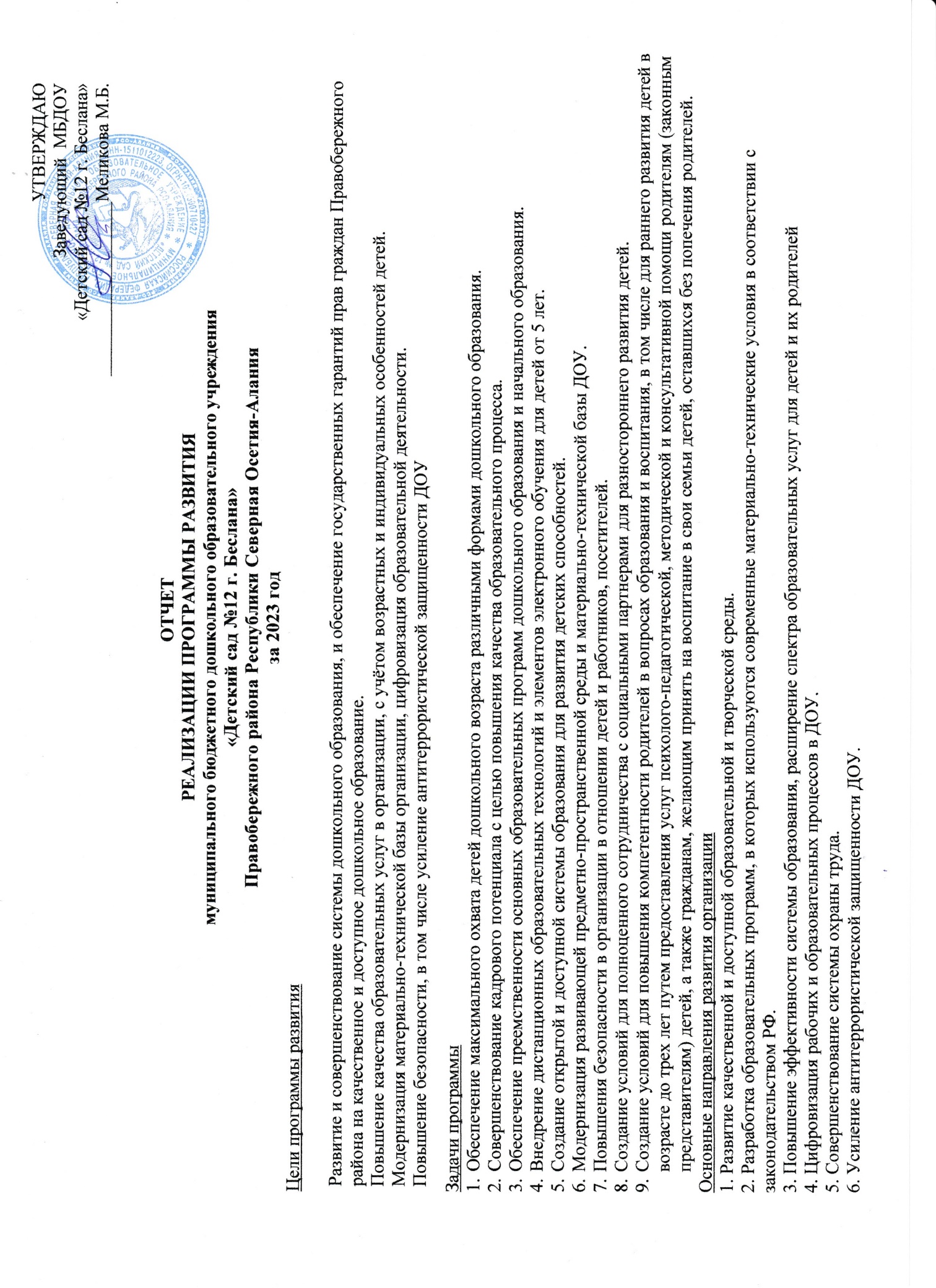 Результаты реализации программы:  1. Повышение социального статуса  МБДОУ «Детский сад №12 г. Беслана»2. Разработана основная образовательная программа дошкольного учреждения  с учетом требований Федерального государственного образовательного стандарта дошкольного образования ФГОС ДО на основании ФОП ДО.3. Созданы благоприятные условия развития воспитанников в соответствии с их возрастными и индивидуальными, психологическими и физиологическими особенностями, развития способностей и творческого потенциала каждого ребенка как субъекта отношений с самим собой, другими детьми, взрослыми, миром.5. Создание в ДОУ новых форм работы с детьми. 6.Обогащение материально-технической базы и предметно-пространственной развивающей образовательной среды ДОУ в соответствии с требованиями ФГОС ДО.7. Повышение компетентности педагогов в области применения ИКТ.8. Внедрение информационно-коммуникативных технологий, проектного метода в образовательный процесс.10. Повышение уровня информации об образовании, её качества, прозрачности и доступности для всех заинтересованных сторон;11.Увеличение количества родителей (законных представителей), которые удовлетворены качеством образовательных услуг в ДОУ.12.  Работа в качестве инновационной пилотной площадки кафедры ЮНЕСКО Международной педагогической Академии дошкольного образования.                                               ОТЧЕТ                                                                 РЕАЛИЗАЦИИ ПРОГРАММЫ РАЗВИТИЯмуниципального бюджетного дошкольного образовательного учреждения «Детский сад №12 г. Беслана» Правобережного района Республики Северная Осетия-Аланияза 2023 год Цели программы развитияРазвитие и совершенствование системы дошкольного образования, и обеспечение государственных гарантий прав граждан Правобережного района на качественное и доступное дошкольное образование.Повышение качества образовательных услуг в организации, с учётом возрастных и индивидуальных особенностей детей.Модернизация материально-технической базы организации, цифровизация образовательной деятельности.Повышение безопасности, в том числе усиление антитеррористической защищенности ДОУ                                               ОТЧЕТ                                                                 РЕАЛИЗАЦИИ ПРОГРАММЫ РАЗВИТИЯмуниципального бюджетного дошкольного образовательного учреждения «Детский сад №12 г. Беслана» Правобережного района Республики Северная Осетия-Аланияза 2023 год Цели программы развитияРазвитие и совершенствование системы дошкольного образования, и обеспечение государственных гарантий прав граждан Правобережного района на качественное и доступное дошкольное образование.Повышение качества образовательных услуг в организации, с учётом возрастных и индивидуальных особенностей детей.Модернизация материально-технической базы организации, цифровизация образовательной деятельности.Повышение безопасности, в том числе усиление антитеррористической защищенности ДОУ                                               ОТЧЕТ                                                                 РЕАЛИЗАЦИИ ПРОГРАММЫ РАЗВИТИЯмуниципального бюджетного дошкольного образовательного учреждения «Детский сад №12 г. Беслана» Правобережного района Республики Северная Осетия-Аланияза 2023 год Цели программы развитияРазвитие и совершенствование системы дошкольного образования, и обеспечение государственных гарантий прав граждан Правобережного района на качественное и доступное дошкольное образование.Повышение качества образовательных услуг в организации, с учётом возрастных и индивидуальных особенностей детей.Модернизация материально-технической базы организации, цифровизация образовательной деятельности.Повышение безопасности, в том числе усиление антитеррористической защищенности ДОУ                                               ОТЧЕТ                                                                 РЕАЛИЗАЦИИ ПРОГРАММЫ РАЗВИТИЯмуниципального бюджетного дошкольного образовательного учреждения «Детский сад №12 г. Беслана» Правобережного района Республики Северная Осетия-Аланияза 2023 год Цели программы развитияРазвитие и совершенствование системы дошкольного образования, и обеспечение государственных гарантий прав граждан Правобережного района на качественное и доступное дошкольное образование.Повышение качества образовательных услуг в организации, с учётом возрастных и индивидуальных особенностей детей.Модернизация материально-технической базы организации, цифровизация образовательной деятельности.Повышение безопасности, в том числе усиление антитеррористической защищенности ДОУЗадачи программыОбеспечение максимального охвата детей дошкольного возраста различными формами дошкольного образования.Совершенствование кадрового потенциала с целью повышения качества образовательного процесса. Обеспечение преемственности основных образовательных программ дошкольного образования и начального образования.Внедрение дистанционных образовательных технологий и элементов электронного обучения для детей от 5 лет.Создание открытой и доступной системы образования для развития детских способностей.Модернизация развивающей предметно-пространственной среды и материально-технической базы ДОУ.Повышения безопасности в организации в отношении детей и работников, посетителей.Создание условий для полноценного сотрудничества с социальными партнерами для разностороннего развития детей.Создание условий для повышения компетентности родителей в вопросах образования и воспитания, в том числе для раннего развития детей в возрасте до трех лет путем предоставления услуг психолого-педагогической, методической и консультативной помощи родителям (законным представителям) детей, а также гражданам, желающим принять на воспитание в свои семьи детей, оставшихся без попечения родителей.Основные направления развития организации1. Развитие качественной и доступной образовательной и творческой среды.2. Разработка образовательных программ, в которых используются современные материально-технические условия в соответствии с законодательством РФ.3. Повышение эффективности системы образования, расширение спектра образовательных услуг для детей и их родителей4. Цифровизация рабочих и образовательных процессов в ДОУ.5. Совершенствование системы охраны труда.6. Усиление антитеррористической защищенности ДОУ.Задачи программыОбеспечение максимального охвата детей дошкольного возраста различными формами дошкольного образования.Совершенствование кадрового потенциала с целью повышения качества образовательного процесса. Обеспечение преемственности основных образовательных программ дошкольного образования и начального образования.Внедрение дистанционных образовательных технологий и элементов электронного обучения для детей от 5 лет.Создание открытой и доступной системы образования для развития детских способностей.Модернизация развивающей предметно-пространственной среды и материально-технической базы ДОУ.Повышения безопасности в организации в отношении детей и работников, посетителей.Создание условий для полноценного сотрудничества с социальными партнерами для разностороннего развития детей.Создание условий для повышения компетентности родителей в вопросах образования и воспитания, в том числе для раннего развития детей в возрасте до трех лет путем предоставления услуг психолого-педагогической, методической и консультативной помощи родителям (законным представителям) детей, а также гражданам, желающим принять на воспитание в свои семьи детей, оставшихся без попечения родителей.Основные направления развития организации1. Развитие качественной и доступной образовательной и творческой среды.2. Разработка образовательных программ, в которых используются современные материально-технические условия в соответствии с законодательством РФ.3. Повышение эффективности системы образования, расширение спектра образовательных услуг для детей и их родителей4. Цифровизация рабочих и образовательных процессов в ДОУ.5. Совершенствование системы охраны труда.6. Усиление антитеррористической защищенности ДОУ.Задачи программыОбеспечение максимального охвата детей дошкольного возраста различными формами дошкольного образования.Совершенствование кадрового потенциала с целью повышения качества образовательного процесса. Обеспечение преемственности основных образовательных программ дошкольного образования и начального образования.Внедрение дистанционных образовательных технологий и элементов электронного обучения для детей от 5 лет.Создание открытой и доступной системы образования для развития детских способностей.Модернизация развивающей предметно-пространственной среды и материально-технической базы ДОУ.Повышения безопасности в организации в отношении детей и работников, посетителей.Создание условий для полноценного сотрудничества с социальными партнерами для разностороннего развития детей.Создание условий для повышения компетентности родителей в вопросах образования и воспитания, в том числе для раннего развития детей в возрасте до трех лет путем предоставления услуг психолого-педагогической, методической и консультативной помощи родителям (законным представителям) детей, а также гражданам, желающим принять на воспитание в свои семьи детей, оставшихся без попечения родителей.Основные направления развития организации1. Развитие качественной и доступной образовательной и творческой среды.2. Разработка образовательных программ, в которых используются современные материально-технические условия в соответствии с законодательством РФ.3. Повышение эффективности системы образования, расширение спектра образовательных услуг для детей и их родителей4. Цифровизация рабочих и образовательных процессов в ДОУ.5. Совершенствование системы охраны труда.6. Усиление антитеррористической защищенности ДОУ.Задачи программыОбеспечение максимального охвата детей дошкольного возраста различными формами дошкольного образования.Совершенствование кадрового потенциала с целью повышения качества образовательного процесса. Обеспечение преемственности основных образовательных программ дошкольного образования и начального образования.Внедрение дистанционных образовательных технологий и элементов электронного обучения для детей от 5 лет.Создание открытой и доступной системы образования для развития детских способностей.Модернизация развивающей предметно-пространственной среды и материально-технической базы ДОУ.Повышения безопасности в организации в отношении детей и работников, посетителей.Создание условий для полноценного сотрудничества с социальными партнерами для разностороннего развития детей.Создание условий для повышения компетентности родителей в вопросах образования и воспитания, в том числе для раннего развития детей в возрасте до трех лет путем предоставления услуг психолого-педагогической, методической и консультативной помощи родителям (законным представителям) детей, а также гражданам, желающим принять на воспитание в свои семьи детей, оставшихся без попечения родителей.Основные направления развития организации1. Развитие качественной и доступной образовательной и творческой среды.2. Разработка образовательных программ, в которых используются современные материально-технические условия в соответствии с законодательством РФ.3. Повышение эффективности системы образования, расширение спектра образовательных услуг для детей и их родителей4. Цифровизация рабочих и образовательных процессов в ДОУ.5. Совершенствование системы охраны труда.6. Усиление антитеррористической защищенности ДОУ.Перечень мероприятий по реализации программы развитияПеречень мероприятий по реализации программы развитияПеречень мероприятий по реализации программы развитияПеречень мероприятий по реализации программы развитияИндикаторы Индикаторы Направление деятельности Мероприятия Количественный  (качественный) показатель Количественный  (качественный) показатель Индикаторы (проекты) по программе развитияИндикаторы (проекты) по программе развитияОписание деятельности по индикаторам (проектам)Выполненные мероприятия за отчетный период1. Развитие качественной и доступной образовательной и творческой среды1. Развитие качественной и доступной образовательной и творческой средыСовершенствование образовательной и воспитательной деятельности детского сада через овладение современными программами и технологиями, обеспечивающими целостное развитие ребенка-дошкольникаПроведение комплексной оценки качества образовательной деятельности в детском саду Анкетирование родителей и педагоговПодбор диагностических материалов, позволяющих контролировать уровень развития детей, качество деятельности педагогов и специалистовСоответствие предоставляемых услуг дошкольного образования критериям районной системы оценки качества дошкольного образования.Удовлетворенность 65 % участников образовательных отношений качеством предоставляемых образовательных услуг.Соответствие предоставляемых услуг дошкольного образования критериям районной системы оценки качества дошкольного образования.Удовлетворенность 65 % участников образовательных отношений качеством предоставляемых образовательных услуг.Управление качеством дошкольного образованияУправление качеством дошкольного образованияПовышение качества образовательной деятельности обучающихся за счет повышения качества профессиональной компетентности воспитателяУчастие педагогов в конкурсах профессионального мастерстваПовышение уровня образования через курсы повышения квалификации, участия в вебинарах, конференциях, семинарах25%  педагогов приняли результативное участие в профессиональных конкурсах различных уровней;увеличение доли педагогов с первой квалификационной категорией на 10%;3 педагогических работника с высшей квалификационной категорией;100% -прошли курсы повышения квалификации по вопросам внедрения и реализации ФГОС ДО;- 100% педагогов, реализуют инновационные технологии25%  педагогов приняли результативное участие в профессиональных конкурсах различных уровней;увеличение доли педагогов с первой квалификационной категорией на 10%;3 педагогических работника с высшей квалификационной категорией;100% -прошли курсы повышения квалификации по вопросам внедрения и реализации ФГОС ДО;- 100% педагогов, реализуют инновационные технологииОбеспечение выполнения объема муниципальных услуг, установленных в муниципальном заданииЕжегодное предоставление общественности отчетаЕжегодное 100% выполнение муниципального задания.Ежегодное 100% выполнение муниципального задания.2. Разработка образовательных программ, в которых используются современные материально-технические условия2. Разработка образовательных программ, в которых используются современные материально-технические условияСовершенствование образовательной программыРазработка ООП ДО в соответствии  с ФОП ДО. Использование в образовательной деятельности современных развивающих технологий - изучение, внедрение, реализация в соответствии с индивидуальными планами педагоговОбновление предметно-развивающей среды, способствующей реализации нового содержания дошкольного образованияБлагоприятные показатели физического, психического здоровья воспитанников.Обогащение материально-технической базы и предметно-пространственной развивающей образовательной среды ДОУ в соответствии с требованиями ФГОС ДО. на 40 %Благоприятные показатели физического, психического здоровья воспитанников.Обогащение материально-технической базы и предметно-пространственной развивающей образовательной среды ДОУ в соответствии с требованиями ФГОС ДО. на 40 %Удельный вес численности воспитанников, освоивших основную образовательную программу диагностика индивидуального развития воспитанников100% воспитанников освоили основную образовательную программу;100% воспитанников освоили основную образовательную программу;Инновационная деятельностьУчастие в апробации инновационной программы «От рождения до школы» в качестве инновационной пилотной площадки кафедры ЮНЕСКО Международной педагогической Академии дошкольного образованияРазработана ООП Апробированы новые технологии Новая включенность родителей.У педагогов появились новые компетенцииОбразовательный процесс стал событийным, насыщенным, интересным для всех участниковРазработана ООП Апробированы новые технологии Новая включенность родителей.У педагогов появились новые компетенцииОбразовательный процесс стал событийным, насыщенным, интересным для всех участниковУчастие воспитанников в муниципальных социально-педагогических программах Увеличение доли воспитанников ДОУ, принимающих участие в муниципальных, региональных  и всероссийских конкурсах ежегодно;5 % воспитанников приняли участие в мероприятиях различного уровня.5 % воспитанников приняли участие в мероприятиях различного уровня.Анкетирование родителей с целью оценки удовлетворенности качеством дошкольного образования детейповышение степени удовлетворенности родителей качеством образовательных услугувеличилась доля вовлечённых родителей в подготовку к совместным мероприятиям ДОУ; увеличилась доля родителей (законных представителей) удовлетворённых качеством предоставляемых услуг - 90%увеличилась доля вовлечённых родителей в подготовку к совместным мероприятиям ДОУ; увеличилась доля родителей (законных представителей) удовлетворённых качеством предоставляемых услуг - 90%3. Повышение эффективности системы дополнительного образования, расширение спектра дополнительных образовательных услуг3. Повышение эффективности системы дополнительного образования, расширение спектра дополнительных образовательных услугОхват программ по дополнительному образованиюАнализ востребованности дополнительного образованияПолучена лицензия на предоставление услуг по дополнительному образованиюОрганизована кружковоя, секционная деятельностьОбработка данных по анкетамОрганизация кружковой деятельности: кружок «Умелые ручки» и «Основы национальной хореографии» (По договору с ДДТ)Обработка данных по анкетамОрганизация кружковой деятельности: кружок «Умелые ручки» и «Основы национальной хореографии» (По договору с ДДТ)4. Цифровизации образовательного процесса4. Цифровизации образовательного процессаМодернизация и цифровизация управленческих и образовательных процессов, документооборотаПовышение квалификации педагоговРазработка анкет для мониторинга процесса обученияМониторинг качества образовательных услуг с использованием ЭО и ДОТПоддержание сайта образовательной организацииРост числа работников, использующих дистанционные технологии, ИКТ, инновационные педагогические технологии.100% соответствие сайта требованиям законодательства.Рост числа работников, использующих дистанционные технологии, ИКТ, инновационные педагогические технологии.100% соответствие сайта требованиям законодательства.5. Совершенствование системы охраны труда5. Совершенствование системы охраны трудаАктуализировать локальные нормативные акты детского сада в сфере охраны труда.Проведение совещания с целью планирования развития системы охраны труда в детском садуРазработка мероприятий по улучшению условий и охраны трудаОтсутствие случаев травматизма с работниками и детьми.Отсутствие замечаний от органов надзора и контроля в сфере охраны трудаОтсутствие случаев травматизма с работниками и детьми.Отсутствие замечаний от органов надзора и контроля в сфере охраны труда6. Усиление антитеррористической защищенности организации6. Усиление антитеррористической защищенности организацииПровести оценку качества и достаточности организационных мероприятий, практической готовности и обеспечения объекта техническими средствами. Определение основных положений проведения в детском саду работы по АТЗРазработка плана мероприятий по исполнению плана действий при установлении уровней террористической опасностиРазработка плана проведения учений и тренировок по АТЗПланирование внедрения интегрированной системы безопасностиУтвержденные планыОтсутствие происшествий на территории организации.Отсутствие замечаний от органов надзора и контроля в сфере безопасностиУтвержденные планыОтсутствие происшествий на территории организации.Отсутствие замечаний от органов надзора и контроля в сфере безопасностиПриведение в соответствие с требованиями СанПиН, пожарной и антитеррористической безопасности территории, здания, помещений и коммуникационных систем учреждения.Сохранение 100% степени оснащения ДОУ системой автоматической пожарной сигнализации и системой оповещения и управления эвакуацией при пожаре;Утвержденные планыОтсутствие происшествий на территории организации.Утвержденные планыОтсутствие происшествий на территории организации.Показатели достижения результатов реализации Показатели достижения результатов реализации Показатели достижения результатов реализации Показатели достижения результатов реализации Показатели достижения результатов реализации Наименование показателя Индикаторы 2022 2023 2024 Пример:Пример:Пример:Пример:Пример:«Управление качеством образования» 	%Процент выполненияДоля воспитанников в возрасте от 5 до 8 лет, охваченных дополнительным образованием, % от общего количества воспитанников %Процент выполнения1. Развитие качественной и доступной образовательной и творческой среды2. Разработка образовательных программ, в которых используются современные материально-технические условия3. Повышение эффективности системы дополнительного образования, расширение спектра образовательных услуг4. Цифровизация образовательного и управленческого процесса5. Совершенствование системы охраны труда6. Усиление антитеррористической защищенности организации